ЭКОНОМЬТЕ ТОПЛИВО, УДОБРЕНИЯ, ВРЕМЯ И ДЕНЬГИс системой параллельного вождения «КАМПУС»     Отечественная система параллельного вождения «Кампус»  для опрыскивания и разбрасывания удобрений и гербицидов экономит до 40% ресурсов при обработке полей. 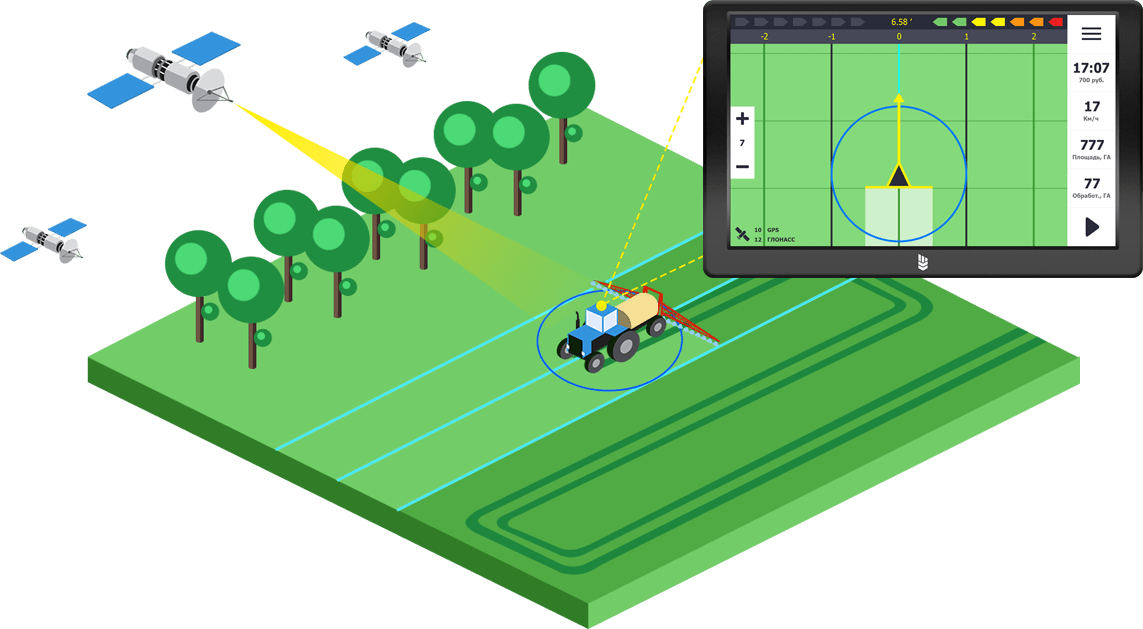 Ликвидирует проблему необработанных участков полей и перекрытий;Сокращает время всех работ, уменьшает время простоя техники; Позволяет работать в условиях плохой видимости : ночью, в тумане, при дымке и запыленности.Это  надёжный, функциональный, удобный, точный прибор, с которым легко и приятно работать. 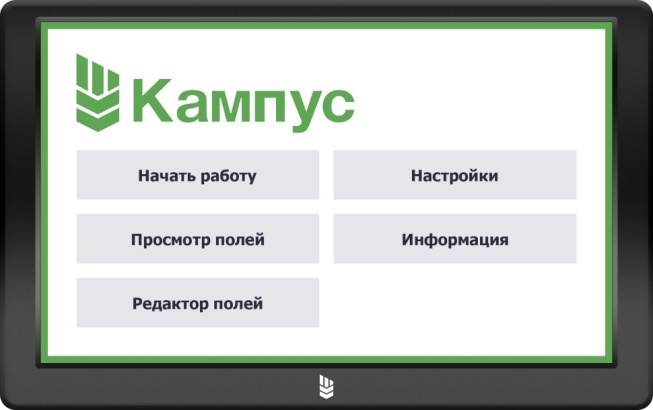                    Возможности и функции:     *  Точное параллельное вождение    *  Курсоуказатель с двумя режимами:
свободный режим и параллельное вождение (A-B)    *  Замер площади поля по периметру (контуру)    *  Подсчет обработанной площади    *  Визуализация обработанного участка и перекрытий    *  Гибкая настройка ширины захвата (до сантиметров)    *  Голосовые уведомления об отклонении от параллельной прямой направляющей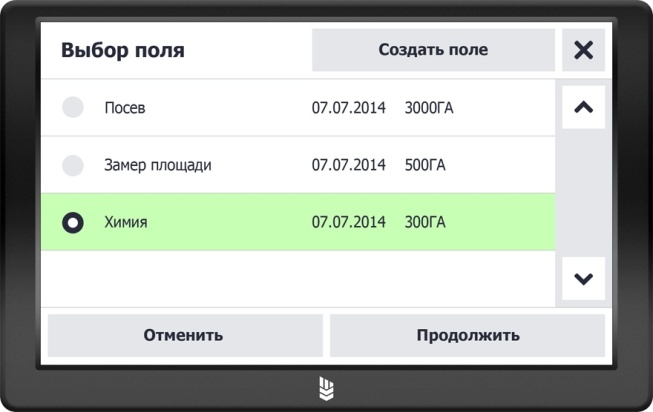     *  Сохранение обработанного поля, с возможностью его последующей загрузки и доработки    *  Парольная защита редактирования/удаления полей    *  Режим «Пауза»    *  Возможность изменения масштаба    *  Отображение скорости движения     Цена  65 000 руб. Простой и надежный прибор С ГАРАНТИЕЙ 1 год от Российского производителя.Максимальный срок окупаемости агронавигатора «Кампус» - один сезон.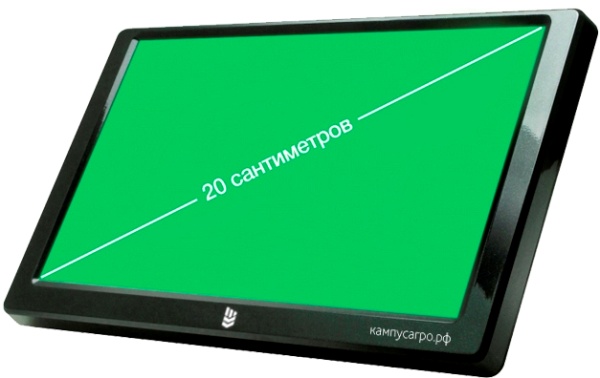 Характеристики :Экран диагональю 8 дюймов (18 *12 см )Размер прибора  20*12,5 *2,5 см . Вес 450гр.2х ядерный процессор с частотой 2 100 МГцОперативная память DDR2 512 МбВысокоточный GPS-модульГЛОНАСС/GPS приемник, точность системы 20-40 см.Динамики, наушники, USB2.0Ростовская  областьКраснодарский  крайСтавропольский  край ДОСТАВКА И УСТАНОВКА ЗА НАШ СЧЕТ Приедем, установим, обучим Вас или Ваших трактористов.Контакты:Официальный дилер в г.Ейске Компания ООО «Радуга»mail:  agrokampus@mail.ruтел.   8(900)266-79-88